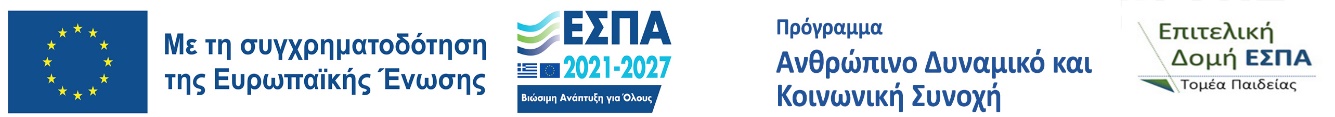 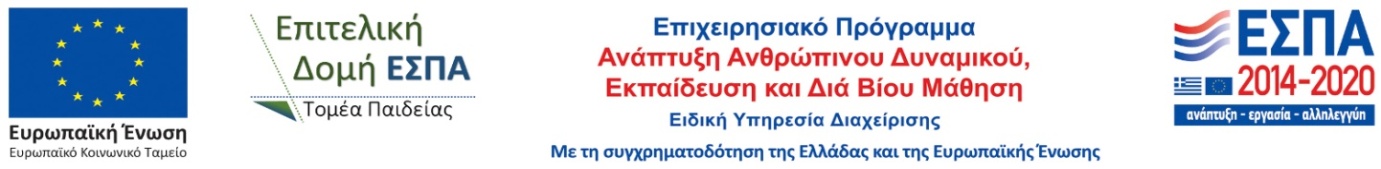 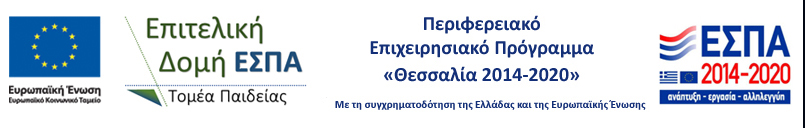  Α Ι Τ Η Σ Η T______εκπ/κού  κλάδου  _______________Τηλέφωνα Επικοινωνίας:Θ Ε Μ Α:  «Αναγνώριση και υπολογισμός προϋπηρεσίας για τη μισθολογική εξέλιξη»Τρίκαλα  ............................20…          ΠΡΟΣ: Τη Δ/νση Π.Ε. Τρικάλων                            ΤΡΙΚΑΛΑ              Σας παρακαλώ να αναγνωρίσετε και να συνυπολογίσετε την προϋπηρεσία μου, για τη   μισθολογική μου εξέλιξη, που προκύπτει από τα / τις Πιστοποιητικά ή βεβαιώσεις Προϋπηρεσίας  που σας υποβάλλω συνοδευτικά.  Συνολικός αριθμός προϋπηρεσιών:______________……...  Αιτ.............